Try To RememberMusic: Harvey Schmidt, Lyrics: Tom Jones (as performed by The Kingston Trio 1965)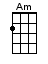 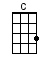 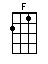 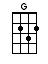 INTRO:  / 1 2 3 / 1 2 3 /[C] / [Am] / [F] / [G] /[C] Try to re-[Am]member, the [F] kind of Sep-[G]temberWhen [C] life was [Am] slow, and [F] oh, so [G] mellow[C] Try to re-[Am]member, the [F] kind of Sep-[G]temberWhen [C] grass was [Am] green, and [F] grain so [G] yellow[C] Try to re-[Am]member, the [F] kind of Sep-[G]temberWhen [C] you were a [Am] young, and a [F] callow [G] fellow[C] Try to re-[Am]member, and [F] if you re-[G]memberThen [C] follow [Am][F] Follow-[G]-o-[C]-o [Am] / [F] / [G] /[C] Try to re-[Am]member, when [F] life was so [G] tenderThat [C] no one [Am] wept, ex-[F]cept the [G] willow[C] Try to re-[Am]member, when [F] life was so [G] tenderThat [C] dreams were [Am] kept, be-[F]side your [G] pillow[C] Try to re-[Am]member, when [F] life was so [G] tenderThat [C] love was an [Am] ember, a-[F]bout to [G] billow[C] Try to re-[Am]member, and [F] if you re-[G]memberThen [C] follow [Am][F] Follow-[G]-o-[C]-o [Am] / [F] / [G] /[C] / [Am] / [F] / [G] /[C] Deep in De-[Am]cember, it's [F] nice to re-[G]memberAl-[C]though you [Am] know, the [F] snow will [G] follow[C] Deep in De-[Am]cember, it's [F] nice to re-[G]memberWith-[C]out a [Am] hurt, the [F] heart is [G] hollow[C] Deep in De-[Am]cember, it's [F] nice to re-[G]memberThe [C] fire of Sep-[Am]tember, that [F] made you [G] mellow[C] Deep in De-[Am]cember, our [F] hearts should re-[G]memberThen [C] follow [Am][F] Follow-[G]-o-[C]-o [Am][F] Follow-[G]-o-[C]-o [C]↓www.bytownukulele.ca